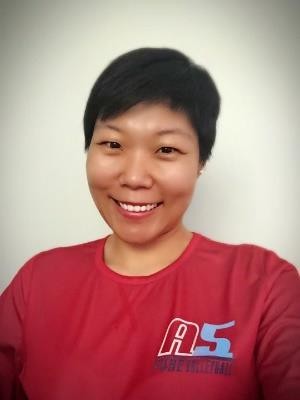 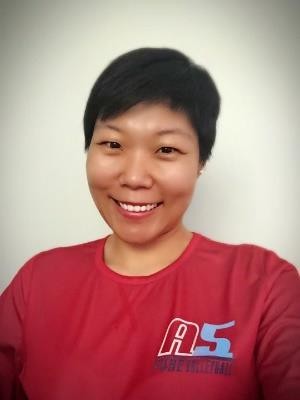 Coaching Experience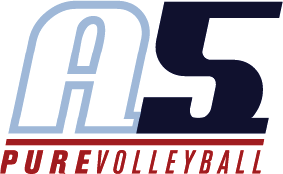 Assistant Coach, A5 18-2, 2018 SeasonAssistant Coach, A5 15-1, 2017 SeasonAssistant Coach, A5 15-2, 2016 SeasonAssistant Coach, A5 16-3, 2015 SeasonAssistant Coach, Northeastern Junior College, 2012, 2013, and 2014 SeasonGraduate Assistant Coach, Fort Hays State University, 2010 and 2011 SeasonInstructor, Fort Hays State University Volleyball Camp, Summer 2013Instructor, Northeastern Junior College Volleyball Camp, Summer 2013Instructor, Fort Hays State University Volleyball Camp, Summer 2012Instructor, University of Arkansas Volleyball Camp, Summer 2007 and 2008Playing ExperiencePlayer, University of Arkansas Volleyball Team, 2007 and 2008 SeasonPlayer, Fudan University Volleyball Team, 2005 and 2006 SeasonEducationMaster of Science in Health and Human Performance, May 2012 Major: Sports AdministrationFort Hays State University, Hays, KSBachelor of Arts, December 2008 Major: Political ScienceUniversity of Arkansas, Fayetteville, AR